附件2：各校简历投递邮箱及联系人和方式广东北江中学联系人：0751-8775592    18933729760(邓老师)、简历投递邮箱：gdbjzxrenshi@163.com广东北江中学微信公众号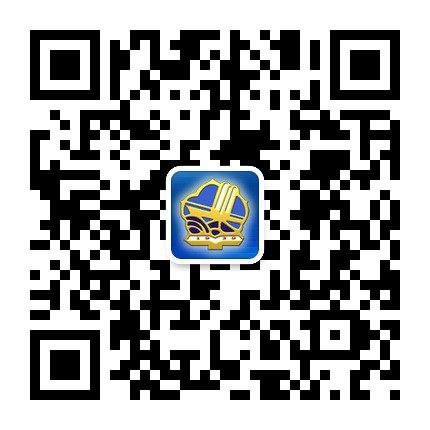 韶关市第一中学联系方式：0751-6913938  　15015082528(郭老师）、13826330389(何老师)简历投递邮箱：sgyzbgs@126.com还可关注“韶关市第一中学”微信公众号。韶关市田家炳中学联系人：朱老师13580101086   办公电话：0751-6916890简历投递邮箱：sgtjbzxrs@163.com韶州中学联系人：郑老师  13435079723   办公电话：0751-8868608简历投递邮箱： sgsszzxbgs@163.com